Возврат товаров

Мы знаем как важно быть уверенным в том, что если товар не подойдет, Вы сможете его вернуть.
✔ В момент доставки товара, после примерки, вы можете вернуть его с курьером, оплатив только стоимость доставки.
✔ По почте в 7 дневный срок после получения заказа. Расходы по пересылке оплачивает покупатель, мы возмещаем только стоимость изделия, если соблюдены все требования. 
И вы не носили изделие 7 дней, и решили вернуть в последний момент.

Условия для принятия возврата:

наличие навесного ярлыка,
сохранение товарного вида,
 отсутствие признаков использования,
с момента получения заказа прошло не более 7 календарных дней.

 Если при возврате, товар НЕ соответствует перечисленным выше требованиям, он не подлежит обмену и возврату. Товар будет отправлен назад, услуги по доставке обратно оплачивает покупатель.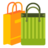 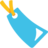 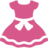 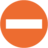 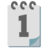 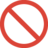 